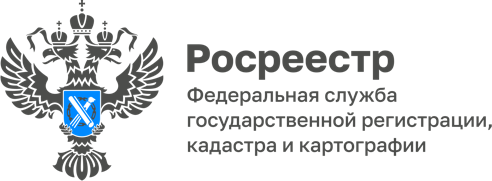 27.09.2022 «День открытых дверей» для старшего поколения в Управлении Росреестра по Томской областиВ преддверии празднования «Дня старшего поколения» в Управлении Росреестра по Томской области 30 сентября с 09-00 до 16-00 чч. состоится «День открытых дверей».По адресу: г. Томск, ул. Пушкина, 34/1 консультации проведут специалисты отделов:- регистрации объектов жилого назначения и договоров долевого участия в строительстве;- регистрации земельных участков;- регистрации объектов нежилого назначения и ипотеки;- ведения ЕГРН, повышения качества данных ЕГРН.Записаться можно по тел.: 8 (38 22) 65-66-59.По адресу: г. Томск, ул. Ленина, 111 консультации проведут специалисты отделов:- государственного земельного надзора;- землеустройства и мониторинга земель, кадастровой оценки недвижимости, геодезии и картографии.Записаться можно по тел.: 8 (38 22) 51-48-49.Также консультации пройдут в территориальных отделах Управления:-Асиновский межмуниципальный отдел: г. Асино, ул. им. Ленина, 66, тел.: 8(38 241) 2-32-71; с. Зырянское, ул. Советская, 111, тел.: 8(38 243) 2-22-15; с. Первомайское, ул. Коммунистическая, 10, тел.: 8(38 245) 2-11-57; с.Тегульдет, ул. Ленина, 156, стр. 1, тел.: 8(38 246) 2-15-71.-Колпашевский межмуниципальный отдел: г. Колпашево, ул. Советский Север, 19-50, тел.: 8(38 254) 5-29-78; пос. Белый Яр, ул. Таежная 9б, тел.: 8(38 258) 2-28-76.-Молчановский межмуниципальный отдел: с. Молчаново, ул. Советская, 33, стр.1, тел.: 8(38 256) 2-19-84; с. Подгорное, ул. Ленинская 20а, стр.1, тел.: 8(38 257) 2-24-76.-Парабельский межмуниципальный отдел: с. Парабель, ул. Советская, 18, тел.: 8(38 252) 2-20-96; с. Каргасок, ул. Пушкина, 20, тел.: 8(38 253) 2-26-36; г. Кедровый, 2-й микр, д. 1, пом. 1, тел.: 8(38 250) 35-7-40.-Северский отдел: г. Северск, ул. Ленина, 88, тел.: 8 (38 23) 90-11-75;-Стрежевской межмуниципальный отдел: г. Стрежевой, ул. Ермакова, 86, тел.: 8(38 259)3-92-69; с. Александровское, ул. Лебедева 30, тел.: 8(38 255) 2-40-63.-Шегарский межмуниципальный отдел: с. Мельниково, ул. Коммунистическая, 9 пом.1, тел.: 8(38 247) 2-12-61; с. Кожевниково, ул. Калинина, 70/1, стр.1а, тел.: 8(38 244) 2-15-86, 2-17-04; с. Бакчар ул. Ленина, 51, тел.: 8(38 249) 2-15-12